Publicado en Madrid el 29/01/2018 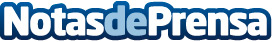 Gearinfos presenta su portal informativo de compras Los consumidores y usuarios emplean bastante tiempo en informarse acerca de cuál es la mejor elección antes de adquirir un producto. Gearinfos presenta su portal informativo con el que facilitar la elección de compra mediante sus análisis de productosDatos de contacto:GearinfosNota de prensa publicada en: https://www.notasdeprensa.es/gearinfos-presenta-su-portal-informativo-de Categorias: Telecomunicaciones Comunicación Marketing E-Commerce Consumo http://www.notasdeprensa.es